Профилактика зависимости от гаджетов.Гаджет – это техническая новинка, любое миниатюрное электронное устройство: мобильный телефон, планшет, плеер и т.д.                                         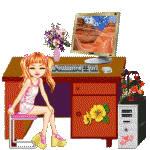 Виды зависимости от гаджетов:ИгроваяМобильнаяТелевизионная зависимостьПризнаки гаджет - зависимости у детей дошкольного возраста:Хорошее настроение у ребёнка только тогда, когда он пользуется устройством.Невозможность оторваться от просмотра, частое обращение к гаджету без надобности.Плохой, неспокойный сон, плач во сне, страхи, неустойчивость в проявлении эмоций.Чем опасна зависимость от мобильных устройств:Отрицательно влияют на здоровье ребёнка: снижается зрение, нарушается осанка, страдает сердечно - сосудистая система и т. д.Вызывает длительные стрессы.Способствует актуализации агрессивности (сцены насилия).Стимулирует другие формы зависимого поведения (например, от еды – во время нахождения за компьютером и телевизором человек не контролирует количество съедаемой пищи).Профилактика зависимости:Предлагайте ребёнку альтернативу телевизору, компьютеру, телефону: познавательные путешествия, экскурсии, прогулки, чтение, книги, рисование. Помните! Зависимость детей от гаджетов – это проблема родителей, у которых неправильно организован детский досуг. Родители – главный источник формирования интересов своего ребёнка.Больше общайтесь с ребёнком, обсуждайте с ребёнком своего и его чувства. Давайте выход чувствам ребёнка, пусть он побегает, попрыгает, покричит, поплачет, когда это требуется.Не пресекайте и по возможности удовлетворяйте любопытство ребёнка.Учите своё чадо общаться, знакомиться, мириться, договариваться со сверстниками.Повышайте самооценку ребёнка.Не делайте просмотр телевизора, игру на компьютере, планшете или телефоне средством поощрения.Источник организации совместного досуга родителей и детей книга – Стив и Рут Беннетт  «365 способов отвлечь ребёнка от телевизора» 